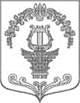 АДМИНИСТРАЦИЯ ТАИЦКОГО ГОРОДСКОГО ПОСЕЛЕНИЯ ЛЕНИНГРАДСКОЙ ОБЛАСТИПРОЕКТ ПОСТАНОВЛЕНИЯОт _________										№ ____Об утверждении формы проверочного листа (списков контрольных вопросов, ответы на которые свидетельствуют о соблюдении или несоблюдении контролируемым лицом обязательных требований), применяемого при осуществлении контрольных мероприятий в рамках муниципального земельного контроля на территории Таицкого городского поселения Гатчинского муниципального района В соответствии с частью 1 статьи 53 Федерального закона от 31.07.2020 248-ФЗ «О государственном контроле (надзоре) и муниципальном контроле в Российской Федерации», постановлением Правительства Российской Федерации от 27.10.2021 № 1844 «Об утверждении требований к разработке, содержанию, общественному обсуждению проектов форм проверочных листов, утверждению, применению, актуализации форм проверочных листов, а также случаев обязательного применения проверочных листов», учитывая проведенные с ______ по ________ общественные обсуждения проекта данного постановления администрации Таицкого городского поселения Гатчинского муниципального района, а также заключение по результатам указанных общественных обсуждений от ________, руководствуясь Уставом муниципального образования Таицкое городское поселение Гатчинского муниципального района Ленинградской областиПОСТАНОВЛЯЕТ:Утвердить форму проверочного листа (списков контрольных вопросов, ответы на которые свидетельствуют о соблюдении или несоблюдении контролируемым лицом обязательных требований), применяемого при осуществлении контрольных мероприятий в рамках муниципального земельного контроля на территории Таицкого городского поселения Гатчинского муниципального района согласно приложению к настоящему постановлению. Настоящее постановление подлежит официальному опубликованию (обнародованию) в газете «Таицкий вестник», на официальном сайте администрации муниципального образования Таицкое городское поселение Гатчинского муниципального района Ленинградской области, и вступает в силу после официального опубликования (обнародования).Контроль за выполнением настоящего постановления оставляю за собой.Глава  администрацииТаицкого городского поселения		                                 И.В. ЛьвовичПриложение к постановлению администрации Гатчинского муниципального района
от «__»_________2022 года № ___Форма
проверочного листа (списка контрольных вопросов, ответы на которые свидетельствуют о соблюдении или несоблюдении контролируемым лицом обязательных требований), применяемого при осуществлении контрольных мероприятий в рамках муниципального земельного контроля на территории Таицкого городского поселения Гатчинского муниципального района»__________________________________________________________________(наименование контрольного органа)1. Наименование контрольного мероприятия: __________________________2. Контролируемое  лицо  (фамилия,  имя  и  отчество  (при  наличии)гражданина   или   индивидуального    предпринимателя,   являющегося контролируемым лицом,  его идентификационный номер налогоплательщика и    (или)    основной    государственный    регистрационный   номер индивидуального  предпринимателя,  адрес  регистрации гражданина или индивидуального  предпринимателя,  наименование  юридического  лица, являющегося  контролируемым  лицом,   его   идентификационный  номер налогоплательщика и (или) основной  государственный  регистрационный номер,    адрес    организации   (ее   филиалов,   представительств, обособленных структурных подразделений): _____________________________________________________________________________________________________________________________________________________________________________________________________________________________________________________________________________________________________________________________________________________________________3. Место   проведения   контрольного   мероприятия   с   заполнением проверочного листа: ________________________________________________4. Объект муниципального контроля ____________________________________________________________________________________________________       (земли, земельные участки или части земельных участков)5. Реквизиты решения о проведении контрольного мероприятия: ____________________________________________________________________________6. Учетный номер контрольного мероприятия и дата присвоения учетного номера контрольного мероприятия в едином реестре проверок:  _____________________________________________________________________________7. Должность,   фамилия   и   инициалы   должностного   лица   (лиц) контрольного  органа,  проводящего (-их)  контрольное  мероприятие и заполняющего (-их) проверочный лист __________________________________________________________________________________________________8. Список  контрольных  вопросов, отражающих содержание обязательных требований,  ответы  на  которые  свидетельствуют  о  соблюдении или несоблюдении  юридическим  лицом,  индивидуальным  предпринимателем, гражданином обязательных требований, составляющих предмет проверки:«__» ________ 20 ___ г.(дата заполнения проверочного листа)_______________________________ ___________ _______________________ (должность лица, заполнившего      (подпись)        (фамилия, инициалы)        проверочный лист)N п/пВопросы, отражающие содержание обязательных требованийРеквизиты нормативных правовых актов, с указанием их структурных единицОтветы на вопросыОтветы на вопросыОтветы на вопросыОтветы на вопросыN п/пВопросы, отражающие содержание обязательных требованийРеквизиты нормативных правовых актов, с указанием их структурных единицДаНетНе применимоПримечание1Имеет ли земельный участок характеристики, позволяющие определить его в качестве индивидуально определенной вещи (кадастровый номер, площадь, категорию, вид разрешенного использования и другие)?часть 3 статьи 6  Земельного кодекса Российской Федерации2Используется ли контролируемым лицом земельный участок в соответствии с установленным целевым назначением и (или) видом разрешенного использования?пункт 2 статьи 7, статья 42 Земельного кодекса Российской Федерации3Имеются ли у контролируемого лица права, предусмотренные законодательством Российской Федерации, на используемый земельный участок, и (или) часть земельного участка)?Пункт 1 статьи 25, статья 39.33, статья 39.36 Земельного кодекса Российской Федерации4Соблюдено ли требование об обязательности использования (освоения) земельного участка в сроки, установленные действующим законодательством Российской Федерации?Статья 42, пункт 2 статьи 45 Земельного кодекса Российской Федерации5Имеется ли факт зарастания земельного участка, и (или) части земельного участка сорной растительностью и (или) древесно-кустарниковой растительностью, не относящейся к многолетним плодово-ягодным насаждениям.пункт 2 статьи 7, статья 42 Земельного кодекса Российской Федерации6Имеется ли факт уступки прав на земельный участок, и (или) часть земельного участка, предоставленного контролируемому лицу в аренду, постоянное (бессрочное) пользование лицу, не указанному в правоустанавливающих документах на землю или Едином государственном реестре недвижимостиСтатья 22 Земельного кодекса Российской Федерации7На земельном участке отсутствуют признаки несанкционированной свалкипункт 2 статьи 7, статья 42 Земельного кодекса Российской Федерации8При проведении проверки невыполнения или несвоевременного невыполнения обязанностей по приведению земель в состояние, пригодное для использования по целевому назначению не выявленопункт 5 статьи 13 Земельного кодекса Российской Федерации